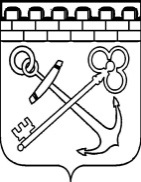 КОМИТЕТ ПО РАЗВИТИЮ МАЛОГО, СРЕДНЕГО БИЗНЕСАИ ПОТРЕБИТЕЛЬСКОГО РЫНКА ЛЕНИНГРАДСКОЙ ОБЛАСТИПРИКАЗОб организации  приема документов от  субъектов малого или среднего предпринимательства Ленинградской области для признания их 
социальными предприятиями	В соответствии с частью 6.4 статьи 4.1, частью 3 статьи 24.1 Федерального закона от 24 июля 2007 года № 209-ФЗ «О развитии малого 
и среднего предпринимательства в Российской Федерации», приказом Министерства экономического развития Российской Федерации от 29 ноября 2019 года № 773 «Об утверждении порядка признания субъекта малого или среднего предпринимательства социальным предприятием и порядка формирования перечня субъектов малого и среднего предпринимательства, имеющих статус социального предприятия», приказываю:1. Установить, что прием документов от субъектов малого или среднего предпринимательства, зарегистрированных на территории Ленинградской области, состоящих на налоговом учете в территориальных налоговых органах Ленинградской области, для признания их социальными предприятиями 
в соответствии с приказом Министерства экономического развития Российской Федерации от 29 ноября 2019 года № 773 «Об утверждении порядка признания субъекта малого или среднего предпринимательства социальным предприятием 
и порядка формирования перечня субъектов малого и среднего предпринимательства, имеющих статус социального предприятия» осуществляет Государственное казенное учреждение Ленинградской области «Ленинградский областной центр поддержки предпринимательства».2. Директору Государственного казенного учреждения Ленинградской области «Ленинградский областной центр поддержки предпринимательства» обеспечить прием документов от субъектов малого или среднего предпринимательства, указанных в п. 1 настоящего приказа, в соответствии с приказом Министерства экономического развития Российской Федерации от 29 ноября 2019 года № 773 «Об утверждении порядка признания субъекта малого или среднего предпринимательства социальным предприятием и порядка формирования перечня субъектов малого и среднего предпринимательства, имеющих статус социального предприятия».3. Контроль за исполнением настоящего приказа возложить на начальника отдела ресурсной поддержки комитета.от __ февраля 2020 года№ __Председатель комитетапо развитию малого, среднего бизнеса и потребительского рынка Ленинградской областиС. Нерушай